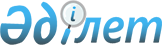 О подготовке и проведении заседания Высшего Евразийского экономического совета на уровне глав правительств в Республике КазахстанРаспоряжение Премьер-Министра Республики Казахстан от 24 сентября 2013 года № 153-р      В целях развития интеграционных процессов на Евразийском экономическом пространстве и обеспечения протокольно-организационных мероприятий по подготовке и проведению с 24 по 26 сентября 2013 года в городе Астане заседания Высшего Евразийского экономического совета на уровне глав правительств (далее – заседание ВЕЭС):



      1. Министерству иностранных дел Республики Казахстан обеспечить протокольно-организационные мероприятия и протокольное сопровождение иностранных делегаций.



      2. Министерству экономики и бюджетного планирования Республики Казахстан совместно с заинтересованными государственными органами Республики Казахстан обеспечить подготовку справочно-аналитических материалов, в том числе к выступлению Премьер-Министра Республики Казахстан.



      3. Управлению Делами Президента Республики Казахстан (по согласованию) принять организационные меры по обслуживанию глав и членов официальных делегаций на высоком уровне по формату «1+5» и Председателя коллегии Евразийской экономической комиссии по формату «1», обеспечить финансирование расходов на проведение заседания ВЕЭС за счет средств, предусмотренных в республиканском бюджете на 2013 год по бюджетным программам 001 «Услуги по обеспечению деятельности Главы государства, Премьер-Министра и других должностных лиц государственных органов», 003 «Санитарно-эпидемиологическое благополучие населения на республиканском уровне», 004 «Оказание медицинской помощи отдельным категориям граждан» согласно приложению.



      4. Министерству культуры и информации Республики Казахстан обеспечить:

      1) по согласованию с Канцелярией Премьер-Министра Республики Казахстан проведение пресс-конференции с участием глав правительств, освещение в средствах массовой информации, общие фотосъемки, приемов (неформальных приемов) от имени Премьер-Министра Республики Казахстан в честь глав правительств – участников заседания ВЕЭС;

      2) организацию концертных программ и необходимую техническую поддержку (звуковое, световое обеспечение и оформление сцены) во время приемов (неформальных приемов) от имени Премьер-Министра Республики Казахстан в честь глав правительств – участников заседания ВЕЭС.



      5. Министерству транспорта и коммуникаций Республики Казахстан в установленном порядке обеспечить:

      1) совместно с Министерством обороны Республики Казахстан пролет специальных самолетов официальных делегаций над территорией Республики Казахстан, посадку и вылет в аэропорту города Астаны;

      2) техническое обслуживание, стоянку и заправку специальных самолетов в аэропорту города Астаны;

      3) совместно с акционерным обществом «Казахтелеком» (по согласованию) обеспечить техническое оснащение пресс-центра для представителей казахстанских и зарубежных средств массовой информации, задействованных в освещении заседания ВЕЭС (установка оргтехники, прокладка кабелей по телевизионному и аудиовещанию, телефонные аппараты с выходом на междугородную и международную связь, факсовые аппараты, компьютерная и копировальная техника, расходные материалы, Интернет, в том числе беспроводной Wi-Fi, усиление сигнала сотовой связи в районе дислокации пресс-центра).



      6. Акимату города Астаны обеспечить:

      1) выполнение организационных мероприятий по встрече и проводам глав и членов официальных делегаций в аэропорту города Астаны;

      2) оформление аэропорта, улиц и мест проживания; 

      3) организацию культурной программы. 



      7. Службе охраны Президента Республики Казахстан (по согласованию), Комитету национальной безопасности Республики Казахстан (по согласованию), Министерству внутренних дел Республики Казахстан обеспечить безопасность охраняемых лиц в местах проведения мероприятий.



      8. Пограничной службе Комитета национальной безопасности Республики Казахстан (по согласованию) и Комитету таможенного контроля Министерства финансов Республики Казахстан обеспечить соответствующее содействие во время встреч и проводов глав и членов официальных делегаций в аэропорту города Астаны.



      9. Контроль за реализацией настоящего распоряжения возложить на Министерство иностранных дел Республики Казахстан.      Премьер-Министр                            С. Ахметов

Приложение        

к распоряжению Премьер-Министра

Республики Казахстан    

от 24 сентября 2013 года № 153-р 

Организационные меры по обеспечению и обслуживанию 

глав правительств – участников заседания Высшего Евразийского

экономического совета на уровне глав правительств и

сопровождающих лиц

      1. Размещение глав и членов официальных делегаций по формату «1+5», Председателя коллегии Евразийской экономической комиссии по формату «1», а также сотрудников Службы охраны Президента Республики Казахстан в гостиницах города Астаны.



      2. Изготовление печатной продукции (бейджи, программы, спецпропуска на автомобили, кувертные карты, пригласительные на прием).



      3. Организация чайного стола и цветочного оформления в аэропорту города Астаны при встрече и проводах официальных делегаций участников заседания Высшего Евразийского экономического совета на уровне глав правительств (далее – ВЕЭС).



      4. Организация приемов (завтраки, обеды, ужины), неформальных приемов от имени Премьер-Министра Республики Казахстан в честь глав правительств – участников заседания ВЕЭС, а также технических столов.



      5. Техническое обеспечение, тематическое и цветочное оформление в местах проведения мероприятий.



      6. Приобретение подарков и сувениров для глав правительств – участников заседания ВЕЭС.



      7. Транспортное обслуживание глав и членов официальных делегаций, а также сопровождающих лиц.



      8. Медицинское обслуживание глав и членов официальных делегаций, а также сопровождающих лиц.



      9. Аренда залов для проведения заседания ВЕЭС.
					© 2012. РГП на ПХВ «Институт законодательства и правовой информации Республики Казахстан» Министерства юстиции Республики Казахстан
				